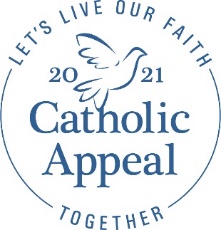 
2021 Catholic Appeal Bulletin Announcements
Re-LaunchSeventh Sunday of Easter/Ascension of the Lord                                                                                                          May 15/16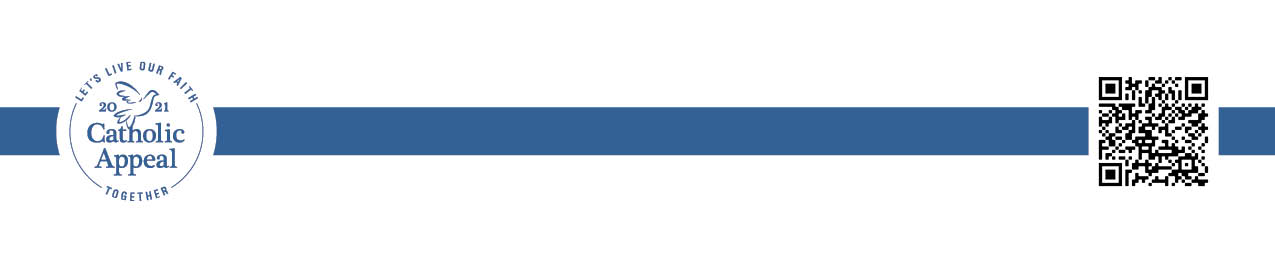 Thank you to those of you who have already made your gift to the 2021 Catholic Appeal. As you know, your support of the Appeal helps fund the 51 Central Ministries of the Archdiocese including supporting our parish on a daily basis—especially as we continue to navigate the pandemic. If you have yet to make your gift this year, please consider giving in the next couple of weeks as we try to reach our parish goal. Every gift makes a difference. You can make your gift online at bostoncatholicappeal.org or scan the QR code above. Thank you for your support!Pentecost Sunday                                                                                                                                                                  May 22/23This Sunday, we celebrate the moment when Christ empowered his disciples through the Holy Spirit to go out into the world and share his message of love and hope. Today, the Central Ministries of the Archdiocese continue Christ’s mission by serving our brothers and sisters in need. By supporting the annual Catholic Appeal, you are helping our Church bring Christ’s presence to the world through ministries such as Pro-Life, Social Justice, and Catholic Schools. If you have not already done so, please consider contributing to the 2021 Catholic Appeal to help ensure these ministries can continue helping our parish and communities throughout our Archdiocese of Boston. Visit bostoncatholicappeal.org to learn more. To give now, scan the QR code above.Solemnity of the Most Holy Trinity                                                                                                                                    May 29/30Thank you to all of you who have contributed to the 2021 Catholic Appeal. Your gift has an immediate impact on the Central Ministries that are supporting our parish, our schools, and our communities across the Archdiocese of Boston. Our parish goal is $XXX and thanks to your generosity we are almost there with $XXX. If you haven’t had a chance to make your contribution, help us reach our goal by making your gift at bostoncatholicappeal.org or scan the QR code above. Solemnity of the Most Holy Body and Blood of Christ                                                                                                       June 5/6This past week many of you may have received a letter asking your support of the 2021 Catholic Appeal. Over the last year, we have witnessed just how important Central Ministries are in supporting not just our parish, but all parishes and schools within our Archdiocese. As we move forward through this pandemic, we are so grateful to have a team of experts that help us ensure your safety. Every gift makes a difference. Please consider making your gift today by visiting bostoncatholicappeal.org or by scanning the QR code above. Your gift has an immediate impact on our parish and the work of our Church. Thank you for your generosity.